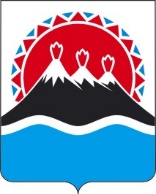 П О С Т А Н О В Л Е Н И ЕПРАВИТЕЛЬСТВАКАМЧАТСКОГО КРАЯг. Петропавловск-КамчатскийПРАВИТЕЛЬСТВО ПОСТАНОВЛЯЕТ:1. Внести в постановление Правительства Камчатского края от 30.05.2022 № 274-П «Об особенностях разрешительной деятельности в сфере торговли в Камчатском крае в 2022 году» следующие изменения:1) в наименовании слова «в 2022 году» заменить словами «в 2022 и 
2023 годах»;2) в преамбуле слова «в 2022 году» заменить словами «в 2022 и 
2023 годах».2. Настоящее постановление вступает в силу после дня его официального опубликования.[Дата регистрации]№[Номер документа]О внесении изменений в постановление Правительства Камчатского края от 30.05.2022 
№ 274-П «Об особенностях разрешительной деятельности в сфере торговли в Камчатском крае в 2022 году»Председатель Правительства Камчатского края[горизонтальный штамп подписи 1]Е.А. Чекин